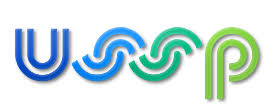 Individual USSP Challenge 1Mark the Sheets!Open to any primary student – email total score to JColeman@swchs.netWatch the Youtube clip to get the full understanding of the challenge!                                                 https://youtu.be/efV3L7WjuJI Equipment – 2 pieces of furniture. 2 pieces of paper, pen or pencil, stopwatch for 30 seconds. Measure 2 metres distance between each piece of equipment holding the paper.Rules – after you have measured 2 metres stand in the centre. Hold the pen. When you hear start run to one piece of paper and mark with the pen a spot, travel to the other side to mark the other piece of paper. Keep repeating this activity for 30 seconds.  The set of equipment looks like this below-Paper on chair   1m ………X………1m chair with paper on X = starting point.Count total spots on both pieces of paper. Email total score by deadline Sunday 17th January 2021.Please complete all details email to JColeman@swchs.netMedals will be awarded for Gold, silver and Bronze top scores in key stage 1 and 2 Best scores will be contacted on the following Monday for video evidence.Goodluck! Practice and by the end of the week return your best score!Mrs J Coleman SGO Uttlesford Partnership.Name of studentBOY   GIRL (circle appropriate)School that you attendYear group (circle appropriate year group)EYS YEAR 1, 2,  3,  4,  5, 6Total number of spots marked in 30Seconds.Total  =